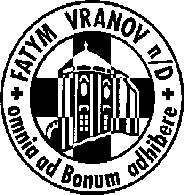 FATYM Vranov nad Dyjí, Náměstí 20, 671 03 Vranov nad Dyjí;515 296 384, email: vranov@fatym.com; www.fatym.comBankovní spojení: Česká spořitelna č.ú.:1580474329/080022. 12. čtvrtá neděle adventní7,30 Štítary – mše svatá 7,30 Vratěnín – mše svatá9,00 Plenkovice – mše svatá 9,15 Vranov –  mše svatá; 16,00 fara – přednáška Vánoce v české kultuře – P. Oldřich Máša 10,15 Olbramkostel – mše svatá 11,11 Lančov –  mše svatá 11,30 Šumná – mše svatá; pak příležitost k vánoční sv. zpovědi23. 12. pondělí po 4. neděli adventní sv. Jan Kentský06,00 Lančov – roráty mše svatá24. 12. úterý Štědrý den16,00 Vratěnín – štědrovečerní mše svatá16,00 Šumná – štědrovečerní mše svatá20,00 Olbramkostel – štědrovečerní mše svatá20,30 Lančov - štědrovečerní  mše svatá22,00 Štítary – půlnoční mše svatá22,00 Plenkovice – půlnoční mše svatá24,00 Vranov – půlnoční mše svatá25. 12. středa slavnost Narození Páně – zasvěcený svátek – povinnost mše svaté7,30 Vratěnín – vánoční mše svatá 7,30 Štítary – vánoční mše svatá9,00 Plenkovice – vánoční mše svatá9,15 Vranov – vánoční mše svatá10,15 Olbramkostel – vánoční mše svatá11,11 Lančov – vánoční mše svatá26. 12. čtvrtek svátek sv. Štěpána7,30 – Vratěnín – mše svatá9,00 – Plenkovice  – mše svatá9,15 Vranov – mše svatá10,15 Olbramkostel – mše svatá11,30 Šumná – mše svatá27. 12. pátek svátek sv. Jana apoštola 8,00 Vranov – mše svatá16,30 Olbramkostel – mše svatá18,06 Štítary – mše svatá28. 12. sobota svátek sv. Mláďátek29. 12. Svátek Svaté Rodiny Ježíše, Marie a Josefa7,30 Štítary – mše svatá 7,30 Vratěnín – mše svatá9,00 Plenkovice – mše svatá 9,15 Vranov –  mše svatá + obnova manželských slibů10,15 Olbramkostel – mše svatá + obnova manželských slibů11,11 Lančov –  mše svatá Heslo: Pro hříšníka ráj tu je, když svých hříchů lituje29.12. 9,15 obnova manželských slibů ve Vranově a v 10,15 v Olbramkostele. 31. 12. v 17,00 svíčková mše svatá, 2. 1. žehnání tříkrálovým koledníkům a začátek tříkrálové sbírky – Mše svatá v Brně na Petrově. Autobus zajištěn. Přihlášení a více info u s. k. Táňa Dohnalová 731 40 27 48; 11.1. 5,00 Štítary odjezd dobrovolníků na tříkrálovou sbírku do Duchcova u Jeníkova.